O CONSELHO DIRETOR DO CONSELHO DE ARQUITETURA E URBANISMO DO DISTRITO FEDERAL – CD do CAU/DF reunido ordinariamente por meio de reunião híbrida, no dia 19 de fevereiro de 2024, no uso das competências que lhe conferem o capítulo VII, seção II, art. 145 do Regimento Interno do CAU/DF, após análise do assunto em epígrafe, eConsiderando o art. 145 do Regimento Interno do CAU/DF, que estabelece como competência do Conselho Diretor: VII - apreciar e deliberar sobre pedidos de realização de estudos para alteração Regimento Interno do CAU/DF, a serem encaminhados para apreciação e deliberação da comissão pertinente;VIII - apreciar e deliberar sobre proposta para alteração da estrutura organizacional e do funcionamento das unidades organizacionais do CAU/DF, para deliberação da comissão pertinente.Considerando a necessidade de atualização do Organograma do CAU/DF, para atender às demandas do Planejamento Estratégico do conselho; eConsiderando a proposição de organograma apresentada pela Presidência do CAU/DF, conforme anexos I e II, que altera parcialmente o organograma do CAU/DF, condicionando a criação do Gabinete da Presidência e do cargo de Chefe de Gabinete à posterior aprovação e alteração do Regimento Interno do CAU/DF (RI-CAU/DF).DELIBERA:1 – APROVAR as alterações no organograma do CAU/DF no anexo I e II da Deliberação nº 003/2024 – CD-CAU/DF e criar a Gerência Técnica e de Fiscalização e a Gerência de Atendimento e Comunicação, entre outras providências;2 – Pelo envio da matéria ao Plenário do CAU/DF para apreciação e deliberação.Com 4 votos favoráveis, 0 voto contrário, 0 abstenção e 1 ausência.Esta deliberação entra em vigor na data de sua publicação.Brasília/DF, 19 de fevereiro de 2024.(Documento assinado eletronicamente)Ricardo Reis MeiraPresidente do CAU/DF 2ª REUNIÃO ORDINÁRIA DO CD-CAU/DF Reunião híbridaFolha de Votação ANEXO I DA DELIBERAÇÃO CD-CAU/DF Nº 003/2024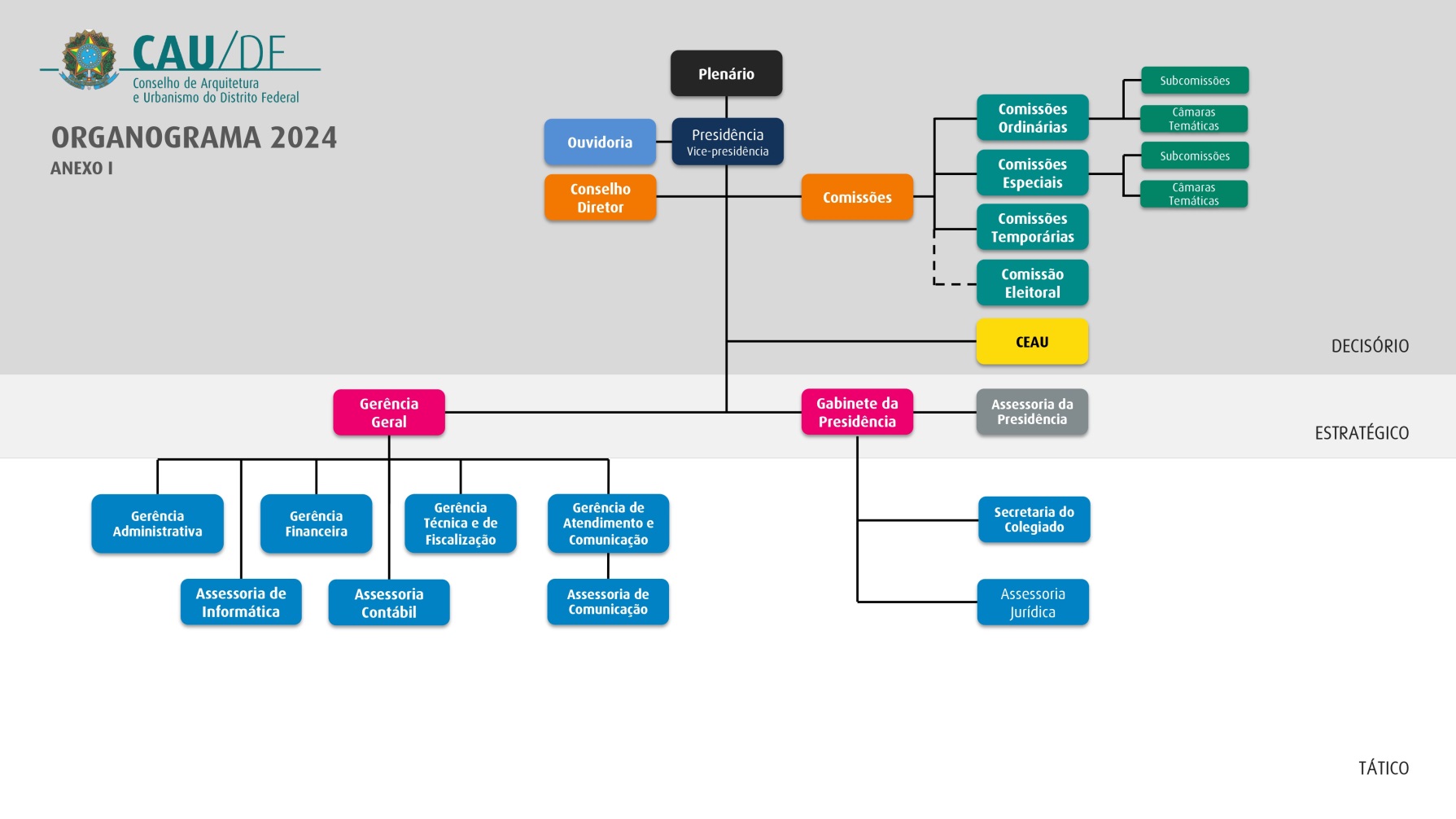 ANEXO II DA DELIBERAÇÃO CD-CAU/DF Nº 003/2024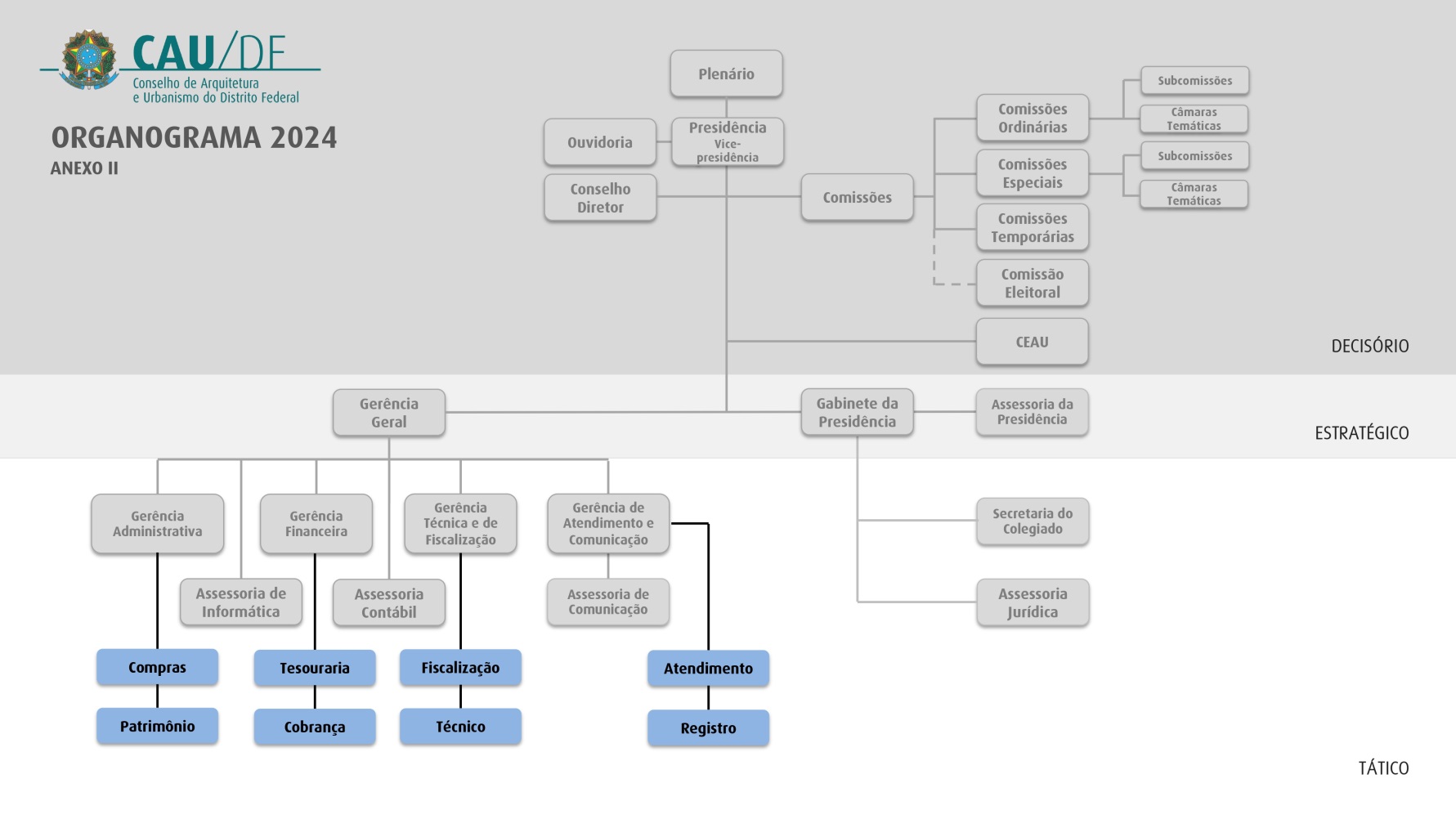 PROCESSO INTERESSADOCAU/DFASSUNTOPROPOSIÇÃO DE ALTERAÇÃO DO ORGANOGRAMA DO CAU/DFDELIBERAÇÃO N.º 003/2024 – CD-CAU/DFFunçãoFunçãoConselheiro (a)VotaçãoVotaçãoVotaçãoVotaçãoFunçãoFunçãoConselheiro (a)SimNãoAbstAusênVice-presidenteVice-presidenteRenata Seabra Resende Castro CorrêaxCoordenador CAFCoordenador CAFLuís Fernando ZeferinoxCoord. Adjunta CEFCoord. Adjunta CEFPatricia Melasso GarciaxCoordenador CEDCoordenador CEDPedro Roberto da Silva NetoxCoordenador CEPCoordenador CEPEdson Santos da SilvaxHistórico da votação: 2ª REUNIÃO ORDINÁRIA DO CD-CAU/DF Data: 19/02/2024 Matéria em votação: PROPOSIÇÃO DE ALTERAÇÃO DO ORGANOGRAMA DO CAU/DF.Votação: Sim (04) Não (XX) Abstenções (XX) Ausências (01), Total (05)  Secretária: Juliana Severo dos Santos   Condutor dos trabalhos (Presidente): Ricardo Reis Meira Histórico da votação: 2ª REUNIÃO ORDINÁRIA DO CD-CAU/DF Data: 19/02/2024 Matéria em votação: PROPOSIÇÃO DE ALTERAÇÃO DO ORGANOGRAMA DO CAU/DF.Votação: Sim (04) Não (XX) Abstenções (XX) Ausências (01), Total (05)  Secretária: Juliana Severo dos Santos   Condutor dos trabalhos (Presidente): Ricardo Reis Meira Histórico da votação: 2ª REUNIÃO ORDINÁRIA DO CD-CAU/DF Data: 19/02/2024 Matéria em votação: PROPOSIÇÃO DE ALTERAÇÃO DO ORGANOGRAMA DO CAU/DF.Votação: Sim (04) Não (XX) Abstenções (XX) Ausências (01), Total (05)  Secretária: Juliana Severo dos Santos   Condutor dos trabalhos (Presidente): Ricardo Reis Meira Histórico da votação: 2ª REUNIÃO ORDINÁRIA DO CD-CAU/DF Data: 19/02/2024 Matéria em votação: PROPOSIÇÃO DE ALTERAÇÃO DO ORGANOGRAMA DO CAU/DF.Votação: Sim (04) Não (XX) Abstenções (XX) Ausências (01), Total (05)  Secretária: Juliana Severo dos Santos   Condutor dos trabalhos (Presidente): Ricardo Reis Meira Histórico da votação: 2ª REUNIÃO ORDINÁRIA DO CD-CAU/DF Data: 19/02/2024 Matéria em votação: PROPOSIÇÃO DE ALTERAÇÃO DO ORGANOGRAMA DO CAU/DF.Votação: Sim (04) Não (XX) Abstenções (XX) Ausências (01), Total (05)  Secretária: Juliana Severo dos Santos   Condutor dos trabalhos (Presidente): Ricardo Reis Meira Histórico da votação: 2ª REUNIÃO ORDINÁRIA DO CD-CAU/DF Data: 19/02/2024 Matéria em votação: PROPOSIÇÃO DE ALTERAÇÃO DO ORGANOGRAMA DO CAU/DF.Votação: Sim (04) Não (XX) Abstenções (XX) Ausências (01), Total (05)  Secretária: Juliana Severo dos Santos   Condutor dos trabalhos (Presidente): Ricardo Reis Meira Histórico da votação: 2ª REUNIÃO ORDINÁRIA DO CD-CAU/DF Data: 19/02/2024 Matéria em votação: PROPOSIÇÃO DE ALTERAÇÃO DO ORGANOGRAMA DO CAU/DF.Votação: Sim (04) Não (XX) Abstenções (XX) Ausências (01), Total (05)  Secretária: Juliana Severo dos Santos   Condutor dos trabalhos (Presidente): Ricardo Reis Meira 